                          УТВЕРЖДАЮ:                                                                                                                              и. о.                                                                                                            председателя комитета по 				                                                                  управлению муниципальным имуществом	                                                                                                     ___________________Т.А. Логинова								       «_____» ______________2013 года	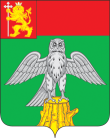 АДМИНИСТРАЦИЯ КИРЖАЧСКОГО РАЙОНАДОКУМЕНТАЦИЯ ОБ АУКЦИОНЕо  проведении открытого аукциона по продаже земельного участка из категории земель населенных пунктов,  разрешенным использованием – для индивидуального жилищного строительства, площадью 729  кв.м.Местоположение участка: Владимирская область, район Киржачский, МО Филипповское (сельское поселение), д. Аленино, ул. Никулкинская, д. 16а.                                                                                2013 г.I. ОСНОВНЫЕ ТЕРМИНЫ И ОПРЕДЕЛЕНИЯ.Аукцион — торги, победителем которых признается лицо, предложившее наиболее высокую цену за предмет аукциона.Аукцион по продаже земельного участка разрешенным использованием – для индивидуального жилищного строительства - аукцион, проводимый в соответствии со ст. 38.1 Земельного кодекса Российской Федерации,  в порядке, установленном постановлением Правительства РФ   от 11 ноября 2002 г. № 808 «Об организации и проведении торгов по продаже находящихся в государственной или муниципальной собственности земельных участков или права на заключение договоров аренды таких земельных участков» и нормативными правовыми актами администрации Киржачского района, в целях заключения договора купли-продажи  земельного участка под отдельно стоящие жилые дома на одну семью в 1-3 этажа с участком по максимально высокой цене.Аукционная комиссия - комиссия, созданная, для проведения аукциона в порядке, предусмотренном законодательством Российской Федерации и администрацией Киржачского района.Предмет аукциона – продажа  земельного участка для индивидуального жилищного строительства.Организатор аукциона – Комитет по управлению муниципальным имуществом администрации Киржачского района.Лот - предмет отдельного аукциона, путем проведения которого в порядке, предусмотренном законодательством Российской Федерации, определяется лицо, получающее право на заключение отдельного договора купли-продажи земельного участка для целей капитального строительства.Документация об аукционе - комплект документов, утвержденный Организатором аукциона, содержащий информацию о предмете аукциона, условиях и порядке его проведения, условиях и сроках подписания договоров купли-продажи, проект договора купли-продажи.Заявитель – любое юридическое лицо независимо от организационно-правовой формы, формы собственности, места нахождения, а также места происхождения капитала или любое физическое лицо, в том числе индивидуальный предприниматель, претендующее на заключение договора купли-продажи и подавшее заявку на участие в аукционе.Заявка на участие в аукционе – письменное подтверждение согласия Заявителя участвовать в аукционе на условиях, указанных в извещении о проведении аукциона и документации об аукционе, поданное в срок и по форме, установленной документацией об аукционе. Участник аукциона – заявитель, признанный участником аукциона.Победитель аукциона – участник аукциона, предложивший наибольшую стоимость за земельный участок.Официальное печатное издание - официальное печатное издание - «Красное Знамя».         Официальный сайт органов местного самоуправления  Киржачского района www.kirzhach.su.II. ОБЩИЕ УСЛОВИЯ ПРОВЕДЕНИЯ АУКЦИОНА1. ОБЩИЕ ПОЛОЖЕНИЯ1.1. Законодательное регулирование1.1.1.	Открытый аукцион по продаже земельного участка для целей капитального строительства проводится в соответствии с Гражданским кодексом Российской Федерации, статьей 38 Земельного кодекса Российской Федерации, постановлением Правительства РФ от 11 ноября 2002 г. №808 «Об организации и проведении торгов по продаже находящихся в государственной или муниципальной собственности земельных участков или права на заключение договоров аренды таких земельных участков». 1.1.2.	Настоящая документация об открытом аукционе подготовлена в соответствии с законодательством Российской Федерации.1.1.3.	В части, прямо не урегулированной действующим законодательством, проведение открытого аукциона регулируется настоящей документацией об аукционе.1.2. Основание проведения аукциона:Аукцион проводится в соответствии с постановлением администрации Киржачского района Владимирской области   от 26.08.2013г.  № 1171 «Об организации открытого аукциона по продаже земельных участков».1.3.	Организатор аукциона – Комитет по управлению муниципальным имуществом администрации Киржачского района.1.4.	Предмет аукциона:для индивидуального жилищного строительства. 1.5. Требования к участникам аукциона:1.5.1.	Прием заявок по объекту начинается со дня в извещении, о проведении аукциона, опубликованном в официальном печатном издании и размещения извещения или  документации об аукционе по объекту на официальном сайте  Российской Федерации в сети «Интернет» (www.torgi.gov.ru), официальном сайте органов местного самоуправления  Киржачского района  www.kirzhach.su.1.5.2.	Участником аукциона может быть любое юридическое лицо независимо от организационно-правовой формы, формы собственности, места нахождения, а также места происхождения капитала или любое физическое лицо, в том числе индивидуальный предприниматель, претендующее на заключение договора купли-продажи, своевременно подавшие заявку на участие в аукционе, представившие надлежащим образом оформленные документы в соответствии с требованиями документации об аукционе и перечислившие на счет комитета по управлению муниципальным имуществом администрации Киржачского района не позднее срока окончания приема заявок по реквизитам, указанным в документации об аукционе, сумму обеспечения заявки на участие в торгах.1.5.3.	Участники аукциона должны соответствовать требованиям, предъявляемым законодательством Российской Федерации к таким участникам.1.5.4.	Иностранные физические и юридические лица допускаются к участию в аукционе с соблюдением требований, установленных законодательством Российской Федерации.1.6. Условия допуска к участию в аукционе:1.6.1.	Аукцион проводится без ограничения по составу участников.1.6.2.	К участию в аукционе не допускаются Заявители в случае:-	непредставления документов в необходимом количестве и в соответствии с перечнем документов, входящих в состав заявки, подаваемых Заявителем для участия в аукционе, указанным в документации об аукционе, либо наличия в представленных документах недостоверных сведений.-	несоответствия требованиям, предъявляемым законодательством Российской Федерации к участникам аукциона.-	непоступления задатка в порядке, размере и сроки, указанные в  извещении о проведении аукциона, документации об аукционе. -	несоответствия заявки на участие в аукционе требованиям документации об аукционе.-	заявка подана лицом, не уполномоченным Заявителем на осуществление таких действий.1.6.3. Перечень оснований отказа Заявителю в участии в аукционе, указанных в пункте 1.6.2. является исчерпывающим.2. ДОКУМЕНТАЦИЯ ОБ АУКЦИОНЕ2.1. Порядок ознакомления с документацией2.1.1. С даты опубликования извещения и до даты окончания срока приема заявок по рабочим дням  с 08:00 часов до 17.00 часов, в пятницу и предпраздничные дни с 08:00 часов до 15:00 часов (перерыв на обед с 13.00 до 14.00) лицо, желающее принять участие в аукционе, может по письменному запросу получить документацию об аукционе по адресу: г. Киржач, ул. Серегина, д.7, кабинет № 43.Настоящая документация об аукционе, извещение о проведении открытого аукциона по продаже земельного участка (далее – извещение) размещены на официальном сайте  Российской Федерации в сети «Интернет» (www.torgi.gov.ru), официальном сайте органов местного самоуправления  Киржачского района www.kirzhach.su.  Извещение опубликовано в официальном печатном издании «Красное Знамя».2.2. Разъяснение положений документации об аукционе2.2.1. С даты опубликования извещения и не позднее, чем за 5 (пять) дней до даты окончания срока приема заявок лицо, желающее принять участие в аукционе, вправе направить Организатору аукциона письменный запрос о разъяснении положений документации об аукционе. В течение 2 (двух) рабочих дней со дня поступления указанного запроса Организатор аукциона обязан направить по адресу, указанному заявителем, разъяснение документации об аукционе.Организатор аукциона не несет ответственности за неполучение Заявителем на участие в аукционе информации о разъяснении положений документации об аукционе, если такой Заявитель приобрел документацию об аукционе не в соответствии с пунктом 2.1 настоящей документации об аукционе или ознакомился с ней на официальном сайте Российской Федерации в сети «Интернет» (www.torgi.gov.ru), официальном сайте  органов местного самоуправления  Киржачского района www.kirzhach.su  без ее получения в установленном порядке.2.3. Внесение изменений в извещение и документацию об аукционе2.3.1.	Организатор аукциона вправе принять решение о внесении изменений в извещение и (или) документацию об аукционе не позднее, чем за 5 (пять) рабочих дней до даты окончания срока приема заявок.2.3.2. Организатор аукциона размещает информацию о внесении изменений в извещение и (или) документацию об аукционе на официальном сайте Российской Федерации в сети «Интернет» (www.torgi.gov.ru), официальном сайте органов местного самоуправления  Киржачского района www.kirzhach.su, а также в случае внесения изменений в извещение, публикует информацию в официальном печатном издании «Красное Знамя».2.3.3. Организатор аукциона извещает Заявителей о внесении изменений в извещение и (или) документацию об аукционе не позднее 3 (трех) дней со дня принятия соответствующего решения по адресу, указанному Заявителем при получении документации об аукционе.2.3.4. Заявители, использующие информацию, указанную в извещении и (или) документации об аукционе, с официального сайта Российской Федерации в сети «Интернет» (www.torgi.gov.ru), официального сайта органов местного самоуправления  Киржачского района www.kirzhach.su, которыми она не была получена в порядке, указанном в пункте 2.1 настоящей документации об аукционе, самостоятельно отслеживают возможные изменения, внесенные в извещение и (или) документацию об аукционе, размещенные на официальном сайте Российской Федерации в сети «Интернет» (www.torgi.gov.ru), официальном сайте органов местного самоуправления  Киржачского района www.kirzhach.su.2.3.5. Организатор аукциона не несет ответственность в случае, если Заявитель не ознакомился с изменениями, внесенными в извещение и (или) документацию об аукционе, размещенными надлежащим образом на официальном сайте Российской Федерации в сети «Интернет» (www.torgi.gov.ru), официальном сайте органов местного самоуправления  Киржачского района www.kirzhach.su. 2.4.	Отказ от проведения аукциона2.4.1.	Организатор аукциона вправе отказаться от проведения аукциона не позднее чем за 15 (пятнадцать) дней до дня проведения аукциона.2.4.2.	Организатор аукциона извещает Заявителей об отказе от проведения аукциона не позднее 3 (трех) дней со дня принятия соответствующего решения по адресу, указанному заявителем в заявке.2.4.3. В течение 3 (трёх) дней со дня принятия решения об отказе от проведения аукциона Организатор аукциона публикует в официальном печатном издании «Красное Знамя», а также размещает на официальном сайте органов местного самоуправления  Киржачского района www.kirzhach.su.  информационное сообщение об отказе от проведения аукциона.2.4.4. Внесенные задатки возвращаются Заявителям в течение 3 (трёх) дней со дня принятия решения об отказе от проведения аукциона.3. ПОРЯДОК ОСМОТРА ЗЕМЕЛЬНОГО УЧАСТКА3.1. С даты приема заявок, опубликованной в извещении и до даты окончания срока приема заявок по рабочим дням лицо, желающее участвовать в аукционе, вправе осмотреть земельный участок в присутствии представителя  Организатора торгов, если такой запрос поступит Организатору торгов не позднее 3 (трех) дней до даты окончания срока приема заявок.3.2. Лицо, желающее участвовать в аукционе, может осмотреть земельный участок самостоятельно.	4. ПОРЯДОК ВНЕСЕНИЯ ЗАДАТКА4.1. Для участия в аукционе Заявитель вносит задаток в соответствии с извещением и настоящей документацией об аукционе.4.2. Оплата задатка осуществляется путем перечисления денежных средств заявителем на расчетный счет комитета по управлению муниципальным имуществом администрации Киржачского района не позднее срока окончания приема заявок, указанного в извещении о проведении аукциона.4.3. Размер задатка, срок его внесения, указаны в извещении. 4.4. Документы, подтверждающие  внесение задатка (платежные поручения или квитанции об оплате, подтверждающие перечисление задатка) представляются заявителями одновременно с документами, входящими в состав заявки.4.5. Предоставление документа, подтверждающего внесение задатка (платежное поручение или квитанция об оплате, подтверждающие перечисление задатка) отдельно от документов, входящих в состав заявки, не допускается.4.6. Задаток для участия в торгах вносится единым платежом на расчетный счет по зачислению задатков по следующим банковским реквизитам:л/с 05283006580         БИК 041708001ИНН 3316420053        КПП 331601001р/с 40302810600083000106ОКАТО 17230501000ГРКЦ ГУ Банка России по Владимирской  области г. Владимир. 4.7. Платежи осуществляются в форме безналичного расчета исключительно в рублях РФ.4.8. В платежном документе в графе «Назначение платежа» необходимо указать: «Задаток на участие в открытом аукционе по продаже земельного участка по адресу:  д. Аленино, ул. Никулкинская, д.16а».4.9. Сумма задатка НДС не облагается.4.10. Исполнение обязанности по внесению суммы задатка третьими лицами не допускается. Внесение суммы задатка третьими лицами не является оплатой задатка. Перечисленные денежные средства иными лицами, кроме заявителя, будут считаться, ошибочно перечисленными денежными средствами и возвращены на счет плательщика.4.11. Возврат внесенного задатка осуществляется по реквизитам, указанным в выписке со счета или заявке.4.12. Организатор аукциона обязан вернуть задаток заявителям:-	подавшим заявки после окончания  в извещении установленного срока приема заявок - в течение 3 (трёх) дней со дня подписания протокола о результатах аукциона;-	отозвавшим заявки до дня окончания срока приема заявок на участие в аукционе - в течение 3 (трёх) дней со дня регистрации Организатором торгов отзыва заявки;-	отозвавшим заявки позднее даты окончания срока приема заявок на участие в аукционе - в течение 3 (трёх) дней со дня подписания протокола о результатах аукциона;-	не допущенным к участию в аукционе - в течение 3 (трёх) дней со дня оформления протокола приема заявок и допуска к участию в аукционе;-	участвовавшим в аукционе, но не ставшим победителями - в течение 3 (трёх) дней со дня подписания протокола о результатах аукциона.4.13. При уклонении победителя от подписания протокола о результатах аукциона в день проведения аукциона и/или договора аренды, задаток победителю аукциона не возвращается и направляется в бюджет.4.14. Задаток, внесенный победителем аукциона, засчитывается в счет исполнения обязательств по оплате при заключении договора купли-продажи земельного участка.5. ИНСТРУКЦИЯ ПО ПОДГОТОВКЕ И ЗАПОЛНЕНИЮ ЗАЯВКИ НА УЧАСТИЕ В ТОРГАХ5.1.  Состав заявки для участия в аукционе5.1.1. Заявитель комплектует заявку на участие в торгах (лично или через своего представителя) в установленный срок следующими документами согласно описи:-	заявку на участие в аукционе по утвержденной форме;-	платежный документ с отметкой банка плательщика об исполнении  для подтверждения перечисления Заявителем установленного задатка в счет обеспечения оплаты приобретаемого на аукционе имущества;-	сведения, подтверждающие факт внесения сведений о заявителе в единый государственный реестр юридических лиц (для юридических лиц) или единый государственный реестр индивидуальных предпринимателей (для индивидуальных предпринимателей), в федеральном органе исполнительной власти, осуществляющем государственную регистрацию юридических лиц, физических лиц в качестве индивидуальных предпринимателей и крестьянских (фермерских) хозяйств, копии документов  удостоверяющих личность, – для физических лиц;- копия, заверенная круглой печатью организации и подписью руководителя организации, письменного решения соответствующего органа управления заявителя об одобрении и совершении сделки по участию в аукционе по продаже земельного участка (для заявителей – юридических лиц);5.1.2.	От имени Заявителя может действовать иное уполномоченное лицо. При этом на уполномоченное лицо должна быть надлежащим образом оформлена доверенность. Указанная доверенность, в случае подачи заявки (заявление и документы, входящие в состав заявки, указанные в пункте 5.1.1 настоящей документации об аукционе) уполномоченным лицом, включается в комплект заявки на участие в торгах с приложением копии общегражданского паспорта РФ (в соответствии с пунктом 5.1 настоящей документации об аукционе).Доверенность на право участия в аукционе от имени Заявителя оформляется на бланке организации-заявителя, за подписью уполномоченного исполнительного органа, скрепленной печатью организации-заявителя (для юридических лиц), либо оформляется нотариально (для физических лиц).5.2. Форма заявки на участие в аукционе и требования к ее оформлению5.2.1. Один Заявитель имеет право подать только одну заявку на участие в аукционе (далее – заявка). В случае установления факта подачи одним заявителем двух и более заявок в отношении одного и того же лота при условии, что поданные ранее заявки таким заявителем не отозваны, все заявки на участие в аукционе такого заявителя, поданные в отношении данного лота, не рассматриваются и возвращаются такому заявителю.5.2.2. Заявитель подает заявку по утвержденной документацией об аукционе форме (приложение).5.2.3. Заявка с прилагаемыми к ней документами, указанными в пункте 5.1 настоящей документации об аукционе, должны быть составлены на русском языке. Представленные иностранными юридическими и физическими лицами документы должны быть легализованы или удостоверены апостилем, а также иметь нотариально заверенный перевод на русский язык, если иное не предусмотрено международным договором Российской Федерации.5.2.4. Заявка с прилагаемыми к ней документами, указанными в пункте 5.1 настоящей документации об аукционе, в части их оформления и содержания должны соответствовать требованиям, указанным в настоящей документации об аукционе, и требованиям законодательства Российской Федерации.5.2.5. Сведения, которые содержатся в заявке с прилагаемыми к ней документами, указанными в пункте 5.1 настоящей документации об аукционе, не должны допускать двусмысленного толкования.Реквизиты банка Заявителя для возврата задатка, указанные в заявке, должны соответствовать реквизитам, указанным в платежном документе о перечислении задатка в счет обеспечения оплаты приобретаемого на аукционе имущества.5.2.6. Заявка с прилагаемыми к ней документами, указанными в пункте 5.1 настоящей документации об аукционе, располагаются в порядке, указанном в утвержденной документацией об аукционе «Описи документов, представляемых для участия в аукционе по продаже права на заключение договора купли-продажи земельного участка» (приложение).5.2.7. Документы, имеющие подчистки и исправления, не принимаются к рассмотрению и считаются отсутствующими, за исключением исправлений, парафированных лицами, подписавшими заявку, или лицами, действующими по доверенности. Все экземпляры документов должны иметь четкую печать текстов. 5.2.8. Заявка с прилагаемыми к ней документами, указанными в пункте 5.1 настоящей документации об аукционе, должна быть заполнена по всем пунктам.5.2.9. При подготовке заявки и документов, входящих в состав заявки, не допускается применение факсимильных подписей.5.2.10. Ответственность за достоверность представленной информации и документов несет Заявитель. 5.2.11. Поданные документы на участие в аукционе после завершения аукциона заявителям и участникам аукциона не возвращаются.6. ПОДАЧА ЗАЯВОК6.1. Условия аукциона, порядок и условия заключения договора купли-продажи с участником аукциона являются условиями публичной оферты, а подача заявки на участие в аукционе является акцептом такой оферты в соответствии со статьей 438 Гражданского кодекса РФ.6.2. Порядок, место, срок подачи и регистрации заявок на участие в аукционе6.2.1. Заявки с прилагаемыми к ним документами, указанными в пункте 5.1 настоящей документации об аукционе, принимаются Организатором торгов  по адресу: г. Киржач, ул. Серегина, д.7, кабинет №43, с 08:00 часов до 17.00 часов, в пятницу и предпраздничные дни с 08:00 часов до 16:00 часов (перерыв с 13.00 до 14). Иные способы подачи заявок (документов, входящих в состав заявки) не допускаются.6.2.2. Заявка с прилагаемыми к ней документами, указанными в пункте 5.1 настоящей документации об аукционе, подаётся заявителем одновременно в сроки, порядке и по форме, которые установлены документацией об аукционе.6.3. Заявки, поданные с опозданием3аявка (пункт 6.2.2), зарегистрированная Организатором торгов позже установленного срока окончания подачи заявок, возвращается в день ее поступления заявителю или его уполномоченному представителю под расписку.6.4. Отзыв заявок6.4.1. Заявитель имеет право отозвать принятую Организатором аукциона заявку до окончания срока приема заявок, уведомив об этом (в письменной форме) Организатора аукциона по месту приема заявок. Отзыв заявки допускается до или после окончания срока приема заявок, но не позднее дня рассмотрения комиссией заявок и документов Заявителей. 6.4.2. Организатор аукциона в течение 3 (трёх) дней со дня регистрации отзыва заявки обеспечивает возврат задатка Заявителю, который до окончания срока приема заявок отозвал принятую Организатором аукциона заявку на участие в аукционе. 6.4.3. В случае отзыва заявки после окончания срока приема заявок задаток возвращается в течение 3 (трёх) дней со дня подписания протокола о результатах аукциона. 7. РАССМОТРЕНИЕ ЗАЯВОК И ПРОВЕДЕНИЕ АУКЦИОНА7.1. Рассмотрение заявок7.1.1. Допуск Заявителей к участию в аукционе проводится аукционной комиссией в соответствии с требованиями документации об аукционе и на основании представленных Заявителями заявок, оформленных по установленной документацией об аукционе форме (приложение), и прилагаемых к ним документов, указанных в пункте 5.1 настоящей документации, а также на основании иных данных, полученных по итогам проверки заявок Заявителей и их анализа.7.1.2. По результатам рассмотрения заявок и документов аукционная комиссия принимает решение о признании Заявителя участником аукциона или об отказе в допуске к участию в аукционе, которое оформляется протоколом приема заявок и допуска к участию в аукционе. Возврат задатков Заявителям, не допущенным к участию в аукционе, осуществляется в течение 3 (трех)  дней со дня оформления протокола приема заявок и допуска к участию в аукционе.7.1.3. Заявитель приобретает статус участника торгов (далее - участник) с момента оформления Организатором аукциона протокола приема заявок и допуска к участию в аукционе.7.1.4. Заявители, признанные участниками аукциона, и Заявители, не допущенные к участию в аукционе, уведомляются Организатором аукциона о принятом решении в день проведения аукциона.7.2. Порядок проведения аукциона 7.2.1.	Подведение итогов аукциона проводится комитетом по управлению муниципальным имуществом администрации Киржачского района в день и час по адресу, указанному в извещении. 7.2.2.	Аукцион проводится в следующем порядке:–	Заявители, признанные участниками аукциона, проходят процедуру регистрации участников аукциона в день проведения аукциона  до начала проведения аукциона, указанного в извещении. Для регистрации участник (представитель участника) аукциона обязан иметь при себе документ, удостоверяющий личность (паспорт). Представитель участника аукциона должен иметь доверенность (оригинал) на право представлять интересы участника. Доверенность оформляется надлежащим образом.Помимо участника (представитель участника) аукциона на аукционе допускается присутствие одного советника участника (представителя участника) аукциона, с согласия аукционной комиссии. Советник также обязан иметь при себе документ, удостоверяющий личность (паспорт).–	участникам аукциона выдаются пронумерованные карточки участника аукциона (далее – карточки);-	до начала проведения аукциона, указанного в извещении, в зал проведения аукциона допускаются только зарегистрированные участники (представители участника) аукциона, советники участника (представителя участника) аукциона, прошедшие процедуру регистрации. Посторонние лица в зал проведения аукциона не допускаются;–	аукцион начинается с объявления председателем аукционной комиссии, или заместителем председателя аукционной комиссии об открытии аукциона и представления аукциониста для ведения аукциона;–	аукционистом оглашаются номер (наименование) лота, его краткая характеристика, начальная цена и «шаг аукциона», а также номера карточек участников аукциона по данному лоту;–	участники аукциона поднимают после оглашения аукционистом начальной цены предмета аукциона и каждой очередной цены в случае, если готовы купить земельный участок  в соответствии с этой ценой;-     каждую последующую цену аукционист назначает путем увеличения текущей цены на "шаг аукциона". После объявления очередной цены аукционист называет номер карточки участника аукциона, который первым поднял карточку, и указывает на этого участника аукциона. Затем аукционист объявляет следующую цену в соответствии с "шагом аукциона";-    при отсутствии участников аукциона, готовых купить земельный участок в соответствии с названной аукционистом ценой, аукционист повторяет эту цену 3 раза.    Если после троекратного объявления очередной цены ни один из участников аукциона не поднял карточку, аукцион завершается. Победителем аукциона признается тот участник аукциона, номер карточки которого был назван аукционистом последним; -   по завершении аукциона аукционист объявляет о продаже предмета аукциона, называет цену и номер карточки победителя аукциона.7.2.3. Во время проведения аукциона его участникам запрещено покидать зал проведения аукциона, передвигаться по залу проведения аукциона, осуществлять действия препятствующие проведению аукциона аукционистом, общаться с другими участниками торгов и разговаривать по мобильному телефону, осуществлять видео или фотосъемку без уведомления аукциониста.Участники, нарушившие данный порядок, и получившие дважды предупреждение от аукциониста снимаются с аукциона по данному объекту и покидают зал проведения аукциона.Решение о снятии участника аукциона за нарушение порядка проведения аукциона, отражается в Протоколе хода аукциона.7.2.4. Звук мобильных телефонов должен быть отключен. Участник аукциона имеет право сделать 1 звонок по телефону для консультации со своими представителями, предварительно попросив разрешения. В этом случае торги приостанавливаются не более чем на три минуты.7.3. Оформление результатов торгов7.3.1. Результаты аукциона оформляются протоколом, который подписывается организатором аукциона и победителем аукциона в день проведения аукциона. Протокол о результатах аукциона составляется в двух экземплярах, один из которых передается победителю аукциона, а второй остается у организатора аукциона. В протоколе также указываются:-  предмет аукциона;- местоположение (адрес), площадь, границы, обременения земельного участка, ограничения его использования, кадастровый номер земельного участка, разрешенное использование земельного участка, о технических условиях подключения (технологического присоединения) такого объекта к сетям инженерно-технического обеспечения, а также о плате за подключение;- победитель аукциона;- цена приобретаемого в собственность земельного участка.           Договор купли-продажи  земельного участка по итогам аукциона между Организатором торгов и победителем аукциона заключается не ранее, чем через десять дней	 со дня размещения информации о результатах аукциона на официальном сайте  Российской Федерации в сети «Интернет» (www.torgi.gov.ru). Задаток, внесенный  Претендентом, признанным победителем аукциона, засчитывается в оплату приобретаемого земельного участка. При уклонении (отказе) победителя аукциона от заключения в указанный срок договора купли-продажи земельного участка задаток ему не возвращается, а победитель утрачивает данное право. Результаты аукциона аннулируются.Последствия уклонения победителя аукциона, а также организатора аукциона от подписания протокола, а также от заключения договора определяются в соответствии с законодательством Российской Федерации.   7.3.2. Протокол о результатах аукциона, оформленный по итогам проведения аукциона, является документом, удостоверяющим право победителя аукциона на заключение договора купли-продажи земельного участка.7.3.3. Протокол о результатах аукциона Организатор аукциона передает победителю или его полномочному представителю под расписку в день проведения аукциона.7.3.4. Организатор аукциона не позднее 3 (трёх) дней со дня подписания Протокола о результатах аукциона обеспечивает возврат задатков участникам, кроме победителя аукциона. Задаток, внесенный победителем, засчитывается в оплату приобретаемого земельного участка.7.3.5. Информация о результатах аукциона публикуется организатором аукциона в официальном печатном издании «Красное Знамя», в течение трех дней со дня подписания протокола о результатах аукциона по продаже  земельного участка, а также размещается на официальном сайте  Российской Федерации в сети «Интернет» (www.torgi.gov.ru), официальном сайте органов местного самоуправления  Киржачского района www.kirzhach.su. 8. ЗАКЛЮЧЕНИЕ ДОГОВОРА КУПЛИ-ПРОДАЖИ  ЗЕМЕЛЬНОГО УЧАСТКА ПО ИТОГАМ ПРОВЕДЕНИЯ АУКЦИОНА 8.1. Договор купли-продажи земельного участка подлежит подписанию победителем торгов не ранее  10 дней со дня размещения информации о результатах аукциона на официальном сайте  Российской Федерации в сети «Интернет» (www.torgi.gov.ru). 8.2. При уклонении победителя торгов от подписания договора купли-продажи земельного участка задаток не возвращается.8.3. Последствия уклонения победителя торгов, а также Организатора аукциона от подписания протокола о результатах аукциона, а также от заключения договора купли-продажи  земельного участка определяются в соответствии с законодательством Российской Федерации.9. ПРИЗНАНИЕ АУКЦИОНА НЕСОСТОЯВШИМСЯ9.1. Аукцион признается несостоявшимся в случае, если:-	в аукционе участвовало менее двух участников;-	после троекратного объявления начальной цены аукциона, увеличенной в соответствии с «шагом аукциона»,  ни один из участников аукциона не поднял карточку;-	по истечении установленного срока не поступили заявки на участие в аукционе;-	победитель аукциона уклонился от подписания протокола о результатах аукциона или договора купли-продажи.10. ЗАКЛЮЧЕНИЕ ДОГОВОРА С ЕДИНСТВЕННЫМ УЧАСТНИКОМ10.1. В случае, если аукцион признан несостоявшимся в связи с тем, что в аукционе участвовало менее двух участников, с единственным участником аукциона не ранее чем через 10 (десять) и не позднее чем через 20 (двадцать) дней после дня проведения аукциона заключается договор купли-продажи земельного участка по начальной цене лота.10.2. Оплата начальной цены лота единственным участником аукциона осуществляется в течение 10 (десяти) календарных  дней со дня заключения договора купли-продажи земельного участка. 10.3. В случае если на счет Организатора аукциона не поступят в срок (пункт 10.2) денежные средства, составляющие стоимость земельного участка на заключение договора купли-продажи, единственный участник аукциона утрачивает право на заключение договора купли-продажи земельного участка, а внесенный им задаток  не возвращается.Для Лота №1, Лота№2: Техническая возможность для подключения энергоснабжения земельного участка представляемого для индивидуального жилищного строительства в д. Аленино, ул. Никулкинская 85б, имеется - письмо Муниципального образования сельское поселение Филипповское  от 16.07.2013 №1325.     Инженерно-технические условия, тепло-, газо- и водоснабжения д. Аленино, ул. Никулкинская 85б отсутствует.     Техническая возможность для подключения энергоснабжения земельного участка представляемого для индивидуального жилищного строительства в д. Аленино, ул. Никулкинская 16а, имеется - письмо Муниципального образования сельское поселение Филипповское  от 16.07.2013 №1326.     Инженерно-технические условия, тепло-, газо- и водоснабжения д. Аленино, ул. Никулкинская 16а отсутствует. Для подключения к сетям филиала «Владимирэнерго» после проведения торгов правообладателю земельного участка необходимо подать заявку на заключение договора технологического присоединения к электрическим сетям ОАО «Владимирэнерго» ОАО «МРСК Центра и Поволжья» в центр обслуживания клиентов г. Александров (г. Александров, ул. Мосэнерго, д. 1) и в рамках договора получить технические условия.Размер платы за технологическое присоединение к сетям филиала «Владимирэнерго» утвержден Постановлением департамента цен и тарифов администрации Владимирской области от 09.08.2007 №19\4 «Об установлении платы за технологическое присоединение к распределительным электрическим сетям филиала «Владимирэнерго» ОАО «МРСК Центра и Поволжья» и составляет 550 рублей с учетом НДС при условии, что расстояние от границ участка заявителя до объектов электросетевого хозяйства сетевой организации составляет не более 300 метров в городах и поселках городского типа и не более 500 метров в сельской местности.Теплоснабжение осуществить за счет печного отопления. Водоснабжение – от индивидуального трубчатого колодца.Водоотведение  - в индивидуальный герметический выгреб. Выгреб должен быть водонепроницаемым с глиняным замком, гидроизоляцией стенок и дна, выполненных из бетона, кирпича, бутового камня или из железобетонных колец, с плотно закрывающимся люком. В качестве гидроизоляции рациональным является применение обмазочной изоляции (битум). Люк на выгреб на 50-200мм должен быть выше поверхности земли.Техническая возможность подключения к сетям газоснабжения отсутствует.Необходимость в телефонизации отсутствует.              Порядок определения победителей, порядок подачи заявки, порядок  внесения и возврата задатка размещены на официальном сайте Российской Федерации в сети «Интернет» (www.torgi.gov.ru) и на официальном сайте органов местного самоуправления  Киржачского района www.kirzhach.su.           Ознакомление покупателей с иной информацией, прием заявок с прилагаемыми к ним  документами   осуществляются по рабочим дням с 8 00 до 17 00 (перерыв на обед с 1300 до 1400) по адресу: г. Киржач,  ул. Серегина, д.7 (здание администрации), кабинет № 43, телефон: 8(49237) 2-34-74»  ОБРАЗЦЫ ФОРМ И ДОКУМЕНТОВ ДЛЯ ЗАПОЛНЕНИЯ УЧАСТНИКАМИ АУКЦИОНАПродавцу                                                 в  Комитет по управлению муниципальным                                                                                          имуществом  администрации Киржачского  районаЗАЯВКА  НА  УЧАСТИЕ  В  АУКЦИОНЕ   «____»____________2013 г._____________________________________________________________________________(полное наименование юридического лица, подающего заявку)именуемый далее Претендент__________________________________________________(фамилия, имя, отчество и паспортные данные физического лица, _____________________________________________________________________________подающего  заявку)именуемый далее Претендент, в лице ___________________________________________(фамилия, имя, отчество_____________________________________________________________________________должность)действующего на основании__________________________________________________________________________________________________________________________________,принимая решение об участии в аукционе по продаже  находящегося в государственной собственности  имущества:а) акций в количестве _________штук, что  составляет _______уставного  капитала_________________________________________________________________________________(наименование открытого акционерного общества, его юридический адрес)_____________________________________________________________________________б) иного имущества:______________________________________________________________________________________________________________________________________________________________________________________________________________________(наименование имущества, его основные характеристики и местонахождение)обязуюсь:1) соблюдать условия аукциона, содержащиеся в информационном сообщении, опубликованном  в  газете «Красное знамя»  от «       »                         2013  г., №       а  также порядок проведения аукциона, утвержденный постановлением Правительства РФ от 11ноября 2002г. №808;2) в случае признания победителем аукциона заключить с Продавцом договор купли-продажи.Адрес и банковские реквизиты Претендента:_______________________________________________________________________________________________________________________________________________________________________________________________________________________________________Опись:___________________________________________________________________________________________________________________________________________________________________________________________________________________________________________________________________________________________________________________________________________________________________________________________________________________________________________________________________________________________________________________________________________________________________________________________________________________________________________________________________________________________________________________________________________________________________________________________________________________________________________________________________________________________________________________________________________________________________________________________________________________________________________________________________________________________________________________________________________________________________________________________________Подпись Претендента (его полномочного представителя)_____________________________________________________________________________М.П. «______»____________2013  г.           Заявка принята Продавцом:Час._______мин.________        «_______»________________2013  г.          №_______Подпись уполномоченного лица Продавца:____________________________________________________________________________________________                                                                                                                 (наименование Организатора аукциона)Заявление об отзыве заявки № _____                            на участие в открытом аукционе №  аукцион по продаже права на заключение договора аренды земельного участка  Заявитель  _________________________________________________________________________________________________________________________________________________________________________________________________________________________________________________________(указываются сведения о  Заявителе*)отзывает свою заявку № _____ на участие в открытом аукционе № 1 на право заключения договора на земельный участок, расположенный по адресу: Владимирская область, район Киржачский  МО   город Киржач,  ул.  Шелковиков, д. 4/1. по лоту № _______, поданную «____»_____________ 2013года.(указывается дата подачи заявки)Заявку  прошу выдать на руки  представителю:,(наименование  Заявителя, Ф.И.О.  должность)которому доверяет забрать заявку на участие в аукционе (действительно при предъявлении документа, удостоверяющего личность)._____________________________________________               (должность уполномоченного лица Заявителя)  __________________________________________________ (подпись)                                                     (расшифровка подписи)М.П.*-  сведения о  Заявителе указываемые в информации:			Рекомендации по указанию Банковских реквизитов Претендента При указании Претендентами своих Банковских реквизитов при внесении задатков для участия в аукционах рекомендуется использовать приведенные ниже формы.Реквизиты для юридических лиц*: Претендент: _________________________________________________________(название организации)Адрес претендента:_____________________________________________________Получатель: __________________________________________________________ (претендент) (название организации) ИНН _______________________________________________________________ (ИНН юридического лица) КПП _______________________________________________________________ (КПП юридического лица) Банк получателя:___________________________________г.**_______________ Расчетный счет ______________________________________________________ БИК***_____________________________________________________________ Корреспонд. счет***___________________________________________________ * – номера счетов и БИК писать с интервалом, например:4060 2810 1000 0000 0010 и 044 525 225 (размер шрифта № 14).** – название города, в котором находится банк получателя.*** – последние три цифры БИК и корреспондентского счета должны совпадать.Реквизиты для физических лиц*: Претендент: _________________________________________________________ (Ф.И.О. полностью) ИНН __________________________________________________ (при наличии) (ИНН физического лица – 12 знаков) Адрес претендента: ____________________________________________________ Получатель: __________________________________________________________ (претендент) (Ф.И.О. полностью) ИНН _______________________________________________________________(ИНН банка или физ. лица (адвоката) для указания в пл.поручениях для возврата задатка (10 или 12 знаков)Лицевой счет**_______________________________________________________Банк получателя:____________________________г.***____________________Расчетный счет _______________________________________________________БИК****____________________________________________________________Корреспонд. счет****___________________________________________________* – номера счетов и БИК писать с интервалом, например: 4060 2810 1000 0000 0010 и 044 525 225 (размер шрифта № 14). ** – если нет лицевого счета, то указывать расчетный счет получателя. *** – название города, в котором находится банк получателя. **** – последние три цифры БИК и корреспондентского счета должны совпадать. Реквизиты для физических лиц (имеющих лицевые счета в Сбербанке России)*: Претендент: _________________________________________________________(Ф.И.О. полностью)ИНН ___________________________________________________(при наличии) (ИНН физического лица – 12 знаков) Адрес претендента: ____________________________________________________ Получатель:____________________________________________________________ (название отделения Сбербанка России) ИНН _________________________________________________________________(ИНН отделения Сбербанка России) КПП _________________________________________________________________ (КПП отделения Сбербанка России) Ф.И.О.________________________________________________________________ (полностью Ф.И.О. физического лица – получателя) Лицевой счет**________________________________________________________ (физического лица – получателя) Банк получателя: Расчетный счет ______________________________________________________ БИК***_____________________________________________________________ Корреспонд. счет***___________________________________________________ * – номера счетов и БИК писать с интервалом, например:4060 2810 1000 0000 0010 и 044 525 225 (размер шрифта № 14).** – если нет лицевого счета, то указывать расчетный счет получателя.*** – последние три цифры БИК и корреспондентского счета должны совпадать. ЛОТ № 1 ЛОТ № 1 Информация о земельном участкеземельный участок из категории земель населенных пунктов, с кадастровым номером 33:02:021204:690, разрешенным использованием – для индивидуального жилищного строительства, площадью 985  кв.м.Местоположение участкаВладимирская область, район Киржачский, МО Филипповское (сельское поселение), д. Аленино, ул. Никулкинская, д.85б.Начальная цена 350000 рублейЗадаток17500  рублейШаг аукциона70000  рублейОбремененияНе зарегистрированыРеквизиты решения о проведении аукциона Постановление администрации   от 26.08.2013г.  № 1171ЛОТ № 2  ЛОТ № 2  Информация о земельном участкеземельный участок из категории земель населенных пунктов, с кадастровым номером 33:02:021205:694, разрешенным использованием – для индивидуального жилищного строительства, площадью 729  кв.м.Местоположение участкаМестоположение: Владимирская область, район Киржачский, МО Филипповское (сельское поселение), д. Аленино, ул. Никулкинская, д.16а.Начальная цена 259000 рублейЗадаток51800   рублейШаг аукциона12950  рублейОбремененияНе зарегистрированыРеквизиты решения о проведении аукциона Постановление администрации   от 26.08.2013г.  № 1171                                                                         Общая информация о торгах:                                                                         Общая информация о торгах:Способ приватизацииАукционФорма подачи предложений о цене Открытая Условия и сроки платежаединовременная оплата в течение 10 календарных дней со дня заключения договора купли-продажи на счет комитета по управлению муниципальным имуществом администрации Киржачского района                                             БИК 041708001             л/с 05283006580            ИНН 3316420053          КПП 331601001р/с 40302810600083000106   ОКАТО 17230501000ГРКЦ ГУ Банка России по Владимирской  области г. ВладимирСрок и порядок внесения задаткаЗадаток вносится на счет комитета по управлению муниципальным имуществом администрации Киржачского района не позднее срока окончания приема заявокл/с 05283006580       БИК 041708001ИНН 3316420053     КПП 331601001р/с 40302810600083000106   ОКАТО 17230501000ГРКЦ ГУ Банка России по Владимирской  области г. ВладимирСрок возвращения задаткаВ течение 3 дней со дня подведения итогов аукционаДата, место  и время начала приема заявок Лот№1, Лот№203 сентября  2013 г. с 08-00.  Здание администрации Киржачского района по адресу: г. Киржач, ул. Серегина, д.7, кабинет №43Дата, место  и время окончания приема заявокЛот№1, Лот№2 03 октября 2013 г. до 16-00.  Здание администрации Киржачского района по адресу: г. Киржач, ул. Серегина, д.7, кабинет №43Дата и время определения участников аукционаЛот№1, Лот№2 04 октября 2013 г. в 10-00Рассмотрение поступивших заявок с прилагаемыми к ним документами, установление факта поступления задатков. По результатам рассмотрения принимается решение о признании претендентов участниками торгов или об отказе в допуске претендентов к участию в торгах.Дата, время и порядок осмотра земельного участка на местности Определяются по договоренности с претендентом Решение об отказе в проведении аукционаОрганизатор аукциона вправе отказаться от проведения аукциона не позднее чем за 15 дней до дня проведения аукциона.Порядок определения победителей     Лот№1, Лот№2Победителем аукциона  признается участник, предложивший наиболее высокий размер оплаты  за земельный участок.Место, дата, время проведения аукционаЗдание администрации Киржачского района по адресу: г. Киржач, ул. Серегина, д.7, кабинет №43, 14 октября  2013г. в 11-00 Лот№1, 14 октября 2013г. в 11-30 Лот№2    Место  и срок подведения итогов:  Лот№1, Лот№2Администрация Киржачского района, г. Киржач, ул. Серегина, д.7, каб.43  14 октября 2013г.Срок заключения договора купли-продажи - Лот№1, Лот№2Договор подлежит заключению в срок не ранее 10 дней со дня размещения информации о результатах аукциона на официальном сайте Российской Федерации в сети «Интернет»Перечень документов, представляемых для участия в аукционе- заявка на участие в аукционе по установленной форме с указанием реквизитов счета для возврата задатка в 2-х экземплярах;- опись представленных документов в 2-х экземплярах- документы, подтверждающие внесение задатка;- представитель претендента представляет  доверенность.Физические лица дополнительно предоставляют:- документ, удостоверяющий личность;Юридические лица, индивидуальные предприниматели дополнительно представляют:- выписку из единого государственного реестра юридических лиц - для юридических лиц, выписку из единого государственного реестра индивидуальных предпринимателей - для индивидуальных предпринимателей- выписку из решения уполномоченного органа юридического лица о совершении сделки (если это необходимо в соответствии с учредительными документами претендента и законодательством государства, в котором зарегистрирован претендент)   ИЗВЕЩЕНИЕКассирИНН 3316420053  КОМИТЕТ ПО УПРАВЛЕНИЮ МУНИЦИПАЛЬНЫМ ИМУЩЕСТВОМ  АДМИНИСТРАЦИИ  КИРЖАЧСКОГО  РАЙОНА                                                                                            .получатель платежа	расчетный счет  №  40302810600083000106в  ГРКЦ ГУ Банка России по Владимирской области г. Владимир.(наименование банка)лицевой счет № 05283006580    БИК 041708001.ФИО, адрес плательщика (наименование организации, юридический адрес)                                  Вид платежа                                                      Дата                                 СуммаПлательщик    ИЗВЕЩЕНИЕКассирИНН 3316420053  КОМИТЕТ ПО УПРАВЛЕНИЮ МУНИЦИПАЛЬНЫМ ИМУЩЕСТВОМ  АДМИНИСТРАЦИИ  КИРЖАЧСКОГО  РАЙОНА                                                                                            .получатель платежа	расчетный счет  №  40302810600083000106в  ГРКЦ ГУ Банка России по Владимирской области г. Владимир.(наименование банка)лицевой счет № 05283006580    БИК 041708001.ФИО, адрес плательщика (наименование организации, юридический адрес)                                  Вид платежа                                                      Дата                                 СуммаПлательщикДля юридических лицДля физических лицНаименование Фамилия, имя, отчествоОрганизационно-правовая формаПаспортные данные: серия, номер, кем и когда выдан